附件17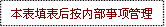 外场试验保密检查记录表检查组检查人员：                         被检查部门领导：此表格留存保密办。时  间地  点试验名称检查内容